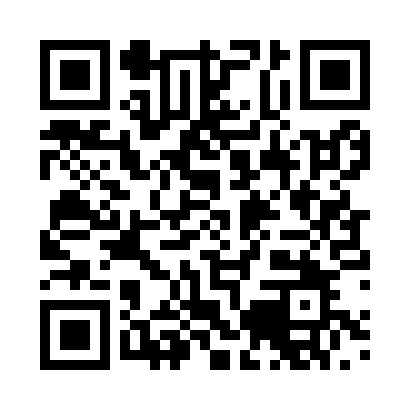 Prayer times for Aspich, GermanyWed 1 May 2024 - Fri 31 May 2024High Latitude Method: Angle Based RulePrayer Calculation Method: Muslim World LeagueAsar Calculation Method: ShafiPrayer times provided by https://www.salahtimes.comDateDayFajrSunriseDhuhrAsrMaghribIsha1Wed3:546:071:255:258:4310:462Thu3:526:051:245:258:4410:493Fri3:496:041:245:268:4610:514Sat3:466:021:245:268:4710:545Sun3:436:001:245:278:4910:566Mon3:405:591:245:278:5010:597Tue3:375:571:245:288:5111:018Wed3:355:561:245:288:5311:049Thu3:325:541:245:298:5411:0610Fri3:295:531:245:308:5611:0911Sat3:265:511:245:308:5711:1212Sun3:235:501:245:318:5811:1413Mon3:205:491:245:319:0011:1714Tue3:175:471:245:329:0111:1915Wed3:155:461:245:329:0211:2216Thu3:125:451:245:339:0411:2517Fri3:095:431:245:339:0511:2718Sat3:075:421:245:349:0611:3019Sun3:075:411:245:349:0811:3320Mon3:075:401:245:349:0911:3421Tue3:065:391:245:359:1011:3422Wed3:065:381:245:359:1111:3523Thu3:055:371:245:369:1211:3524Fri3:055:361:245:369:1411:3625Sat3:055:351:245:379:1511:3626Sun3:045:341:255:379:1611:3727Mon3:045:331:255:389:1711:3728Tue3:045:321:255:389:1811:3829Wed3:045:311:255:399:1911:3930Thu3:035:311:255:399:2011:3931Fri3:035:301:255:399:2111:40